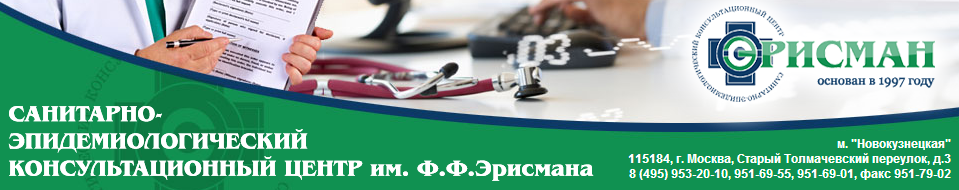 Книга жалоб и предложений располагается у информационного стенда Регистратуры.Рассмотрение и предоставление ответа осуществляется в течение 1 месяца со дня написания жалобы или обращения граждан и организаций.